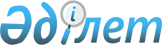 О бюджете Заураловского сельского округа района Биржан сал на 2022 - 2024 годыРешение маслихата района Биржан сал Акмолинской области от 27 декабря 2021 года № С-12/11.
      В соответствии с пунктом 2 статьи 9-1 Бюджетного кодекса Республики Казахстан, подпунктом 1) пункта 1 и пунктом 2-7 статьи 6 Закона Республики Казахстан "О местном государственном управлении и самоуправлении в Республике Казахстан", маслихат района Биржан сал РЕШИЛ:
      1. Утвердить бюджет Заураловского сельского округа района Биржан сал на 2022 - 2024 годы, согласно приложениям 1, 2 и 3 соответственно, в том числе на 2022 год в следующих объемах:
      1) доходы – 30 648,7 тысяч тенге, в том числе:
      налоговые поступления – 2 920 тысяч тенге;
      неналоговые поступления – 0 тысяч тенге;
      поступления от продажи основного капитала – 0 тысяч тенге;
      поступления трансфертов – 27 728,7 тысяч тенге;
      2) затраты – 31 148,7 тысяч тенге;
      3) чистое бюджетное кредитование – 0 тысяч тенге;
      4) сальдо по операциям с финансовыми активами – 0 тысяч тенге;
      5) дефицит (профицит) бюджета – - 500 тысяч тенге;
      6) финансирование дефицита (использование профицита) бюджета – 500 тысяч тенге.
      Сноска. Пункт 1 - в редакции решения маслихата района Биржан сал Акмолинской области от 22.07.2022 № С-18/12 (вводится в действие с 01.01.2022).


      1-1. Учесть, что в бюджете Заураловского сельского округа на 2022 год, используются свободные остатки бюджетных средств, образовавшиеся на 1 января 2022 года, в сумме 500 тысяч тенге.
      Сноска. Решение дополнено пунктом 1-1 в соответствии с решением маслихата района Биржан сал Акмолинской области от 10.06.2022 № С-17/12 (вводится в действие с 01.01.2022).


      2. Утвердить доходы бюджета Заураловского сельского округа района Биржан сал за счет следующих источников:
      1) налоговых поступлений, в том числе:
      налогов на имущество;
      налога на транспортные средства;
      поступления за пользование природных и других ресурсов.
      3. Учесть, что в бюджете Заураловского сельского округа района Биржан сал на 2022 год предусмотрен объем субвенции в сумме 23 316 тысяч тенге.
      4. Учесть, что в составе поступлений бюджета Заураловского сельского округа района Биржан сал на 2022 год предусмотрены целевые трансферты из республиканского бюджета согласно приложению 4.
      5. Учесть, что в составе поступлений бюджета Заураловского сельского округа района Биржан сал на 2022 год предусмотрены целевые трансферты из районного бюджета согласно приложению 5.
      6. Настоящее решение вводится в действие с 1 января 2022 года. Бюджет Заураловского сельского округа на 2022 год
      Сноска. Приложение 1 - в редакции решения маслихата района Биржан сал Акмолинской области от 22.07.2022 № С-18/12 (вводится в действие с 01.01.2022). Бюджет Заураловского сельского округа на 2023 год Бюджет Заураловского сельского округа на 2024 год Гарантированные трансферты из Национального фонда Республики Казахстан на 2022 год
      Сноска. Приложение 4 - в редакции решения маслихата района Биржан сал Акмолинской области от 22.07.2022 № С-18/12 (вводится в действие с 01.01.2022). Целевые трансферты из районного бюджета на 2022 год
      Сноска. Приложение 5 - в редакции решения маслихата района Биржан сал Акмолинской области от 22.07.2022 № С-18/12 (вводится в действие с 01.01.2022). Целевые трансферты из областного бюджета на 2022 год
      Сноска. Решение дополнено приложением 6 в соответствии с решением маслихата района Биржан сал Акмолинской области от 22.07.2022 № С-18/12 (вводится в действие с 01.01.2022).
					© 2012. РГП на ПХВ «Институт законодательства и правовой информации Республики Казахстан» Министерства юстиции Республики Казахстан
				
      Секретарь маслихатарайона Биржан сал

C.Шауенов
Приложение 1 к решению
маслихата района Биржан сал
от 27 декабря 2021 года
№ С-12/11
Категория 
Категория 
Категория 
Категория 
Сумма, тысяч тенге
Класс 
Класс 
Класс 
Сумма, тысяч тенге
Подкласс
Подкласс
Сумма, тысяч тенге
Наименование
Сумма, тысяч тенге
1
2
3
4
5
1. Доходы
30648,7
1
Налоговые поступления
2920
1
Подоходный налог 
0
2
Индивидуальный подоходный налог
0
4
Налоги на собственность
1520
1
Налоги на имущество
200
3
Земельный налог
0
4
Налог на транспортные средства
1320
5
Внутренние налоги на товары, работы и услуги
1400
3
Поступления за пользование природных и других ресурсов
1400
2
Неналоговые поступления
0
1
Доходы от государственной собственности
0
5
Доходы от аренды имущества, находящегося в государственной собственности
0
3
Поступления от продажи основного капитала
0
1
Продажа государственного имущества, закрепленного за государственными учреждениями
0
1
Продажа государственного имущества, закрепленного за государственными учреждениями
0
4
Поступления трансфертов
27728,7
2
Трансферты из вышестоящих органов государственного управления
27728,7
3
Трансферты из районного (города областного значения) бюджета
27728,7
Функциональная группа
Функциональная группа
Функциональная группа
Функциональная группа
Функциональная группа
Сумма, тысяч тенге
Функциональная подгруппа
Функциональная подгруппа
Функциональная подгруппа
Функциональная подгруппа
Сумма, тысяч тенге
Администратор бюджетных программ 
Администратор бюджетных программ 
Администратор бюджетных программ 
Сумма, тысяч тенге
Программа
Программа
Сумма, тысяч тенге
Наименование
Сумма, тысяч тенге
II. Затраты
31148,7
01
Государственные услуги общего характера
22601
1
Представительные, исполнительные и другие органы, выполняющие общие функции государственного управления
22601
124
Аппарат акима города районного значения, села, поселка, сельского округа
22601
001
Услуги по обеспечению деятельности акима города районного значения, села, поселка, сельского округа
22601
07
Жилищно-коммунальное хозяйство
6531,7
3
Благоустройство населенных пунктов
6531,7
124
Аппарат акима города районного значения, села, поселка, сельского округа
6531,7
008
Освещение улиц в населенных пунктах
787
009
Обеспечение санитарии населенных пунктов
2002
011
Благоустройство и озеленение населҰнных пунктов
693,7
014
Организация водоснабжения населенных пунктов
3803
12
Транспорт и коммуникации
2016
1
Автомобильный транспорт
2016
124
Аппарат акима города районного значения, села, поселка, сельского округа
2016
013
Обеспечение функционирования автомобильных дорог в городах районного значения, селах, поселках, сельских округах
2016
IV. Сальдо по операциям с финансовыми активами 
0
V. Дефицит (профицит) бюджета 
-500
VI. Финансирование дефицита (использование профицита) бюджета
500
8
Используемые свободные остатки
500
1
Остатки бюджетных средств
500
1
Свободные остатки бюджетных средств
500
1
Свободные остатки бюджетных средств
500Приложение 2 к решению
маслихата района Биржан сал
от 27 декабря 2021 года
№ С-12/11
Категория 
Категория 
Категория 
Категория 
Сумма, тысяч тенге
Класс 
Класс 
Класс 
Сумма, тысяч тенге
Подкласс
Подкласс
Сумма, тысяч тенге
Наименование
Сумма, тысяч тенге
1
2
3
4
5
1. Доходы
37222
1
Налоговые поступления
3159
1
Подоходный налог 
0
2
Индивидуальный подоходный налог
0
4
Налоги на собственность
1659
1
Налоги на имущество
309
3
Земельный налог
0
4
Налог на транспортные средства
1350
5
Внутренние налоги на товары, работы и услуги
1500
3
Поступления за пользование природных и других ресурсов
1500
2
Неналоговые поступления
0
1
Доходы от государственной собственности
0
5
Доходы от аренды имущества, находящегося в государственной собственности
0
3
Поступления от продажи основного капитала
0
1
Продажа государственного имущества, закрепленного за государственными учреждениями
0
1
Продажа государственного имущества, закрепленного за государственными учреждениями
0
4
Поступления трансфертов
34063
2
Трансферты из вышестоящих органов государственного управления
34063
3
Трансферты из районного (города областного значения) бюджета
34063
Функциональная группа
Функциональная группа
Функциональная группа
Функциональная группа
Функциональная группа
Сумма, тысяч тенге
Функциональная подгруппа
Функциональная подгруппа
Функциональная подгруппа
Функциональная подгруппа
Сумма, тысяч тенге
Администратор бюджетных программ 
Администратор бюджетных программ 
Администратор бюджетных программ 
Сумма, тысяч тенге
Программа
Программа
Сумма, тысяч тенге
Наименование
Сумма, тысяч тенге
II. Затраты
37222
01
Государственные услуги общего характера
18098
1
Представительные, исполнительные и другие органы, выполняющие общие функции государственного управления
18098
124
Аппарат акима города районного значения, села, поселка, сельского округа
18098
001
Услуги по обеспечению деятельности акима города районного значения, села, поселка, сельского округа
18098
07
Жилищно-коммунальное хозяйство
16297
3
Благоустройство населенных пунктов
16297
124
Аппарат акима города районного значения, села, поселка, сельского округа
16297
008
Освещение улиц в населенных пунктах
9787
009
Обеспечение санитарии населенных пунктов
2002
011
Благоустройство и озеленение населҰнных пунктов
705
014
Организация водоснабжения населенных пунктов
3803
12
Транспорт и коммуникации
2827
1
Автомобильный транспорт
2827
124
Аппарат акима города районного значения, села, поселка, сельского округа
2827
013
Обеспечение функционирования автомобильных дорог в городах районного значения, селах, поселках, сельских округах
2827
IV. Сальдо по операциям с финансовыми активами 
0
V. Дефицит (профицит) бюджета 
0
VI. Финансирование дефицита (использование профицита) бюджета
0Приложение 3 к решению
маслихата района Биржан сал
от 27 декабря 2021 года
№ С-12/11
Категория 
Категория 
Категория 
Категория 
Сумма, тысяч тенге
Класс 
Класс 
Класс 
Сумма, тысяч тенге
Подкласс
Подкласс
Сумма, тысяч тенге
Наименование
Сумма, тысяч тенге
1
2
3
4
5
1. Доходы
39807
1
Налоговые поступления
3292
1
Подоходный налог 
0
2
Индивидуальный подоходный налог
0
4
Налоги на собственность
1792
1
Налоги на имущество
321
3
Земельный налог
0
4
Налог на транспортные средства
1471
5
Внутренние налоги на товары, работы и услуги
1500
3
Поступления за пользование природных и других ресурсов
1500
2
Неналоговые поступления
0
1
Доходы от государственной собственности
0
5
Доходы от аренды имущества, находящегося в государственной собственности
0
3
Поступления от продажи основного капитала
0
1
Продажа государственного имущества, закрепленного за государственными учреждениями
0
1
Продажа государственного имущества, закрепленного за государственными учреждениями
0
4
Поступления трансфертов
36515
2
Трансферты из вышестоящих органов государственного управления
36515
3
Трансферты из районного (города областного значения) бюджета
36515
Функциональная группа
Функциональная группа
Функциональная группа
Функциональная группа
Функциональная группа
Сумма, тысяч тенге
Функциональная подгруппа
Функциональная подгруппа
Функциональная подгруппа
Функциональная подгруппа
Сумма, тысяч тенге
Администратор бюджетных программ 
Администратор бюджетных программ 
Администратор бюджетных программ 
Сумма, тысяч тенге
Программа
Программа
Сумма, тысяч тенге
Наименование
Сумма, тысяч тенге
II. Затраты
39807
01
Государственные услуги общего характера
19098
1
Представительные, исполнительные и другие органы, выполняющие общие функции государственного управления
19098
124
Аппарат акима города районного значения, села, поселка, сельского округа
19098
001
Услуги по обеспечению деятельности акима города районного значения, села, поселка, сельского округа
19098
07
Жилищно-коммунальное хозяйство
17882
3
Благоустройство населенных пунктов
17882
124
Аппарат акима города районного значения, села, поселка, сельского округа
17882
008
Освещение улиц в населенных пунктах
9787
009
Обеспечение санитарии населенных пунктов
2002
011
Благоустройство и озеленение населҰнных пунктов
2205
014
Организация водоснабжения населенных пунктов
3888
12
Транспорт и коммуникации
2827
1
Автомобильный транспорт
2827
124
Аппарат акима города районного значения, села, поселка, сельского округа
2827
013
Обеспечение функционирования автомобильных дорог в городах районного значения, селах, поселках, сельских округах
2827
IV. Сальдо по операциям с финансовыми активами 
0
V. Дефицит (профицит) бюджета 
0
VI. Финансирование дефицита (использование профицита) бюджета
0Приложение 4 к решению
маслихата района Биржан сал
от 27 декабря 2021 года
№ С-12/11
Наименование
Сумма, тысяч тенге
1
2
Всего 
747
Целевые текущие трансферты
747
в том числе:
Аппарат акима Заураловского сельского округа
747
На повышение заработной платы отдельных категорий гражданских служащих, работников организаций, содержащихся за счет средств государственного бюджета, работников казенных предприятий
747Приложение 5 к решению
маслихата района Биржан сал
от 27 декабря 2021 года
№ С-12/11
Наименование
Сумма, тысяч тенге
1
2
Всего 
2919,7
Целевые текущие трансферты
2919,7
в том числе:
Аппарат акима Заураловского сельского округа
2919,7
На услуги по обеспечению деятельности акима города районного значения, села, поселка, сельского округа
2226
На благоустройство и озеленение населенных пунктов
693,7Приложение 6 к решению
маслихата района Биржан сал
от 27 декабря 2021 года
№ С-12/11
Наименование
Сумма, тысяч тенге
1
2
Всего 
249
Целевые текущие трансферты
249
в том числе:
Аппарат акима Заураловского сельского округа
249
На повышение заработной платы отдельных категорий гражданских служащих, работников организаций, содержащихся за счет средств государственного бюджета, работников казенных предприятий
249